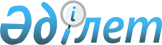 О внесении изменений и дополнения в приказ Министра здравоохранения Республики Казахстан от 30 декабря 2020 года № ҚР ДСМ-336/2020 "О некоторых вопросах оказания государственных услуг в сфере санитарно-эпидемиологического благополучия населения"Приказ Министра здравоохранения Республики Казахстан от 3 ноября 2022 года № ҚР ДСМ-126. Зарегистрирован в Министерстве юстиции Республики Казахстан 4 ноября 2022 года № 30407
      Примечание ИЗПИ!      Порядок введения см. п. 4
      ПРИКАЗЫВАЮ:
      1. Внести в приказ Министра здравоохранения Республики Казахстан от 30 декабря 2020 года № ҚР ДСМ-336/2020 "О некоторых вопросах оказания государственных услуг в сфере санитарно-эпидемиологического благополучия населения" (зарегистрирован в Реестре государственной регистрации нормативных правовых актов под № 22004) следующие изменения и дополнение:
      преамбулу изложить в следующей редакции:
      "В соответствии с подпунктами 26), 40-2) и 40-4) статьи 9, подпунктами 1) и 2) пункта 1 статьи 19, статьями 20, 21 и 22 Кодекса Республики Казахстан "О здоровье народа и системе здравоохранения", подпунктом 1) статьи 10 Закона Республики Казахстан "О государственных услугах" ПРИКАЗЫВАЮ:";
      пункт 1 изложить в следующей редакции:
      "1. Утвердить:
      1) Правила оказания государственных услуг по выдаче санитарно-эпидемиологических заключений согласно приложению 1 к настоящему приказу;
      2) Правила присвоения учетных номеров объектам производства пищевой продукции, подлежащим государственному контролю и надзору в сфере санитарно-эпидемиологического благополучия населения, и ведения их реестра согласно приложению 2 к настоящему приказу;
      3) Правила государственной регистрации продукции, определяемой нормативными правовыми актами Евразийского экономического союза согласно приложению 3 к настоящему приказу;
      4) Правила выдачи, возобновления действия, переоформления, прекращения действия разрешений на обращение с патогенными биологическими агентами и приложений к ним согласно приложению 4 к настоящему приказу;
      5) Правила оказания государственной услуги "Выдача лицензии на оказание услуг по дезинфекции, дезинсекции, дератизации в области здравоохранения" согласно приложению 4-1 к настоящему приказу.";
      приложение 4 к указанному приказу изложить в новой редакции согласно приложению 1 к настоящему приказу;
      дополнить приложением 4-1 в редакции согласно приложению 2 к настоящему приказу.
      2. Комитету санитарно-эпидемиологического контроля Министерства здравоохранения Республики Казахстан в установленном законодательством Республики Казахстан порядке обеспечить:
      1) государственную регистрацию настоящего приказа в Министерстве юстиции Республики Казахстан;
      2) размещение настоящего приказа на интернет-ресурсе Министерства здравоохранения Республики Казахстан после его официального опубликования;
      3) в течение десяти рабочих дней после государственной регистрации настоящего приказа в Министерстве юстиции Республики Казахстан представление в Юридический департамент Министерства здравоохранения Республики Казахстан сведений об исполнении мероприятий, предусмотренных подпунктами 1) и 2) настоящего пункта.
      3. Контроль за исполнением настоящего приказа возложить на курирующего вице-министра здравоохранения Республики Казахстан.
      4. Настоящий приказ вводится в действие по истечении шестидесяти календарных дней после дня его первого официального опубликования, за исключением абзаца шестого пункта 1 настоящего приказа, а также приложения 2 к настоящему приказу, который вступает в действие в соответствии с подпунктом 1) пункта 1 статьи 2 Закона Республики Казахстан "О внесении изменений и дополнений в некоторые законодательные акты Республики Казахстан по вопросам биологической безопасности" и подлежит официальному опубликованию.
      "СОГЛАСОВАН"Министерство цифрового развития, инновацийи аэрокосмической промышленностиРеспублики Казахстан
      "СОГЛАСОВАН"Министерство национальной экономикиРеспублики Казахстан Правила выдачи, возобновления действия, переоформления, прекращения действия разрешений на обращение с патогенными биологическими агентами и приложений к ним Глава 1. Общие положения
      1. Настоящие правила выдачи, возобновления действия, переоформления, прекращения действия разрешений на обращение с патогенными биологическими агентами и приложений к ним (далее – правила) разработаны в соответствии с подпунктом 40-4) статьи 9 и статьи 21 Кодекса Республики Казахстан "О здоровье народа и системе здравоохранения" (далее – Кодекс) и с подпунктом 1) статьи 10 Закона Республики Казахстан "О государственных услугах" (далее – Закон) и определяют порядок выдачи, возобновления действия, переоформления, прекращения действия разрешений на обращение с патогенными биологическими агентами и приложений к ним.
      2. В настоящих правилах используются следующие понятия:
      1) патогенный биологический агент – микроорганизмы, яды биологического и растительного происхождения (токсины), гельминты, нематоды, способные вызывать инфекционный и (или) паразитарный процесс в организме человека, животного или растения;
      2) обращение с патогенными биологическими агентами – процессы (стадии) работы с патогенными биологическими агентами, непосредственно направленные на выделение (обнаружение), разработку (создание), производство (изготовление), оборот (в том числе ввоз (вывоз), хранение, транспортировку) патогенных биологических агентов в целях их исследования, уничтожения и (или) разработки иммунобиологических препаратов;
      3) режимная комиссия – комиссия, осуществляющая контроль за соблюдением требований в области биологической безопасности в целях выдачи разрешения на обращение с патогенными биологическими агентами и приложение к нему. Глава 2. Порядок выдачи разрешения на обращение с патогенными биологическими агентами и приложения к нему
      3. Государственная услуга "Выдача разрешения на обращение с патогенными биологическими агентами и приложения к нему" (далее – государственная услуга) оказывается территориальными департаментами Комитета санитарно-эпидемиологического контроля Министерства здравоохранения Республики Казахстан (далее – услугодатель) через веб-портал "электронного правительства" www.egov.kz, www.elicense.kz (далее – портал).
      4. Перечень основных требований к оказанию государственной услуги, включающий характеристики процесса, форму, содержание и результат оказания государственной услуги, а также иные сведения с учетом особенностей предоставления государственной услуги приведены в перечне основных требований к оказанию государственной услуги "Выдача разрешения на обращение с патогенными биологическими агентами и приложения к нему" (далее - Перечень) согласно приложению 1 к настоящим правилам.
      Для получения разрешения на обращение с патогенными биологическими агентами и приложения к нему (далее – разрешение) юридическое лицо или его филиал (далее – услугополучатель), направляет услугодателю через портал заявление по форме, предусмотренной приложением 2 к настоящим правилам и документы и сведения, согласно пункту 8 Перечня. Услугополучателю в "личный кабинет" через портал направляется статус о принятии запроса на государственную услугу, а также уведомление с указанием даты и времени получения результата государственной услуги.
      5. Услугодатель осуществляет регистрацию заявления в день его поступления. При обращении услугополучателя после окончания рабочего времени, в выходные и праздничные дни согласно трудовому законодательству, прием заявлений и выдача результатов оказания государственной услуги осуществляется следующим рабочим днем.
      6. Услугодатель из соответствующих государственных информационных систем, через шлюз "электронного правительства" (далее – ШЭП) и из сервиса цифровых документов получает сведения о наличии санитарно-эпидемиологического заключения на объект высокой эпидемической значимости, в котором услугополучателем планируется осуществлять обращение с патогенными биологическими агентами (при наличии в ШЭП).
      7. Сотрудник ответственного структурного подразделения услугодателя (член режимной комиссии) в течении 2 (двух) рабочих дней с момента регистрации документов и сведений, указанных в пункте 8 Перечня, проверяет полноту представленных документов и сведений.
      8. При представлении услугополучателем неполного пакета документов и сведений и (или) документов с истекшим сроком действия сотрудник ответственного структурного подразделения (член режимной комиссии) в указанные сроки готовит мотивированный отказ в дальнейшем рассмотрении заявления.
      Мотивированный отказ в дальнейшем рассмотрении заявления, подписанный ЭЦП руководителя услугодателя, направляется услугополучателю в форме электронного документа.
      9. При предоставлении услугополучателем полного пакета документов и сведений, сотрудник ответственного структурного подразделения услугодателя (член режимной комиссии) с привлечением профильных членов режимной комиссии в течении 4 (четырех) рабочих дней осуществляет обследование объекта на соответствие квалификационным требованиям, предъявляемым к осуществлению обращения с патогенными биологическими агентами, утверждаемым в соответствии с подпунктом 40-5) статьи 9 Кодекса (далее – квалификационные требования), по результатам которого оформляется акт санитарно-эпидемиологического обследования объекта по форме согласно приложению 3 к настоящим правилам.
      10. Сотрудник ответственного структурного подразделения услугодателя (член режимной комиссии) в течении 1 (одного) рабочего дня с момента проведения процедуры, предусмотренной пунктом 9 настоящих правил, формирует документы и сведения, представленные согласно пункту 8 Перечня, а также акт, предусмотренный пунктом 9 настоящих правил, направляет их членам режимной комиссии для вынесения заключения. 
      11. Режимная комиссия в течении 2 (двух) рабочих дней с момента поступления документов и сведений, указанных в пункте 10 настоящих правил, выносит заключение, предусмотренное Положением о комиссии по контролю за соблюдением требований в области биологической безопасности (режимная комиссия), утвержденным приказом исполняющего обязанности Министра здравоохранения Республики Казахстан от 20 октября 2022 года № ҚР ДСМ-119 (зарегистрирован в Реестре государственной регистрации нормативных правовых актов за № 30270).
      12. При положительном заключении режимной комиссии услугодатель в течении 1 (одного) рабочего дня оформляет и выдает разрешение по форме, согласно приложению 4 к настоящим правилам.
      13. Основанием для выдачи разрешения является соответствие услугополучателя квалификационным требованиям.
      14. Основаниями для мотивированного отказа в выдаче разрешения являются:
      1) непредставление либо представление недостоверных документов и сведений, необходимых для получения разрешения;
      2) отсутствие санитарно-эпидемиологического заключения на объект высокой эпидемической значимости, выдаваемого по форме, утвержденной приказом Министра здравоохранения Республики Казахстан от 20 августа 2021 года № ҚР ДСМ-84 (зарегистрирован в Реестре государственной регистрации нормативных правовых актов за № 24082) (далее - санитарно-эпидемиологическое заключение);
      3) отрицательное заключение режимной комиссии на основании несоответствия квалификационным требованиям.
      15. При принятии услугодателем решения о мотивированном отказе в оказании государственной услуги по основаниям, предусмотренным пунктом 14 настоящих правил, услугодатель предварительно уведомляет услугополучателя о таком предварительном решении, а также о возможности выразить услугополучателю позицию по нему. Уведомление направляется должностным лицом услугодателя не менее чем за 3 (три) рабочих дня до окончания услуги. Услугополучатель имеет возможность предоставить обоснование и высказать возражение к предварительному решению в срок не позднее 2 (двух) рабочих дней со дня получения уведомления.
      По результатам проведения заслушивания услугодатель оформляет и выдает разрешение либо направляет мотивированный ответ об отказе в оказании государственной услуги.
      16. При сбое информационной системы услугодатель в течение 1 (одного) рабочего дня уведомляет оператора информационно-коммуникационной инфраструктуры "электронного правительства".
      Услугодатель обеспечивает внесение данных о стадии оказания государственной услуги в информационную систему мониторинга оказания государственных услуг в соответствии с подпунктом 11) пункта 2 статьи 5 Закона.
      17. Жалоба на решения, действия (бездействие) услугодателя и (или) их работников по вопросам оказания государственных услуг подается на имя руководителя услугодателя.
      Жалоба услугополучателя, поступившая в адрес непосредственно оказывающего государственную услугу услугодателя, в соответствии с пунктом 2 статьи 25 Закона подлежит рассмотрению в течение 5 (пяти) рабочих дней со дня ее регистрации.
      Жалоба услугополучателя, поступившая в адрес уполномоченного органа по оценке и контролю за качеством оказания государственных услуг, подлежит рассмотрению в течение 15 (пятнадцати) рабочих дней со дня ее регистрации.
      При обращении через портал информацию о порядке обжалования получают по телефону единого контакт-центра по вопросам оказания государственных услуг.
      Рассмотрение жалобы в досудебном порядке по вопросам оказания государственных услуг производится вышестоящим административным органом, уполномоченным органом по оценке и контролю за качеством оказания государственных услуг (далее – орган, рассматривающий жалобу).
      Жалоба подается услугодателю, чье решение, действие (бездействие) обжалуется.
      Услугодатель, чье решение, действие (бездействие) обжалуется, не позднее 3 (трех) рабочих дней со дня поступления жалобы направляет ее и административное дело в орган, рассматривающий жалобу.
      При этом услугодатель, чье решение, действие (бездействие) обжалуется, вправе не направлять жалобу в орган, рассматривающий жалобу, если он в течение 3 (трех) рабочих дней примет решение либо иное административное действие, полностью удовлетворяющие требованиям, указанным в жалобе.
      Если иное не предусмотрено законом, то обращение в суд допускается после обжалования в досудебном порядке. Глава 3. Порядок возобновления действия, переоформления, прекращения действия разрешений на обращение с патогенными биологическими агентами и приложений к ним
      18. Основанием для приостановления действия разрешения является нарушение квалификационных требований, предъявляемых к осуществлению обращения с патогенными биологическими агентами, повлекшее причинение вреда здоровью человека, если это действие (бездействие) не содержит признаков уголовно наказуемого деяния.
      19. Приостановление действия разрешения осуществляется по вступившему в силу решению суда в порядке, предусмотренном Кодексом Республики Казахстан "Об административных правонарушениях" (далее – КоАП).
      Срок приостановления действия разрешения не может быть менее одного и более шести месяцев.
      20. При вступлении в силу решения суда о приостановлении разрешения, услугодатель в течении 1 (одного) рабочего дня с даты получения решения суда направляет его в государственный орган в сфере санитарно-эпидемиологического благополучия населения. 
      21. Услугодатель в течении 3 (трех) рабочих дней с даты поступления уведомления вносит сведения о приостановлении действия разрешения на срок, указанный в решении суда, в государственный электронный реестр разрешений и уведомлений.
      22. При устранении нарушений, явившихся основанием для приостановления разрешения, услугополучатель вправе до истечения срока приостановления действия разрешения подать услугодателю заявление об устранении нарушений с приложением копий подтверждающих документов.
      23. Услугодатель в течение 10 (десяти) рабочих дней со дня подачи услугополучателем заявления об устранении нарушений проверяет устранение нарушений в порядке, предусмотренном Предпринимательским кодексом Республики Казахстан.
      24. При подтверждении факта устранения услугополучателем нарушений услугодатель принимает решение о возобновлении действия разрешения в срок, указанный в пункте 21 настоящих правил, которое оформляется решением руководителя государственного органа в сфере санитарно-эпидемиологического благополучия населения или при его отсутствии - лицом, его замещающим.
      25. Основанием для возобновления действия разрешения является подтверждение факта устранения услугополучателем нарушений, явившихся основанием для приостановления разрешения.
      26. Лишение разрешения осуществляется по вступившему в силу решению суда в порядке, предусмотренном КоАП.
      27. Основаниями для лишения разрешения являются:
      1) неустранение в установленный срок нарушения, явившегося основанием для приостановления действия разрешения; 
      2) повторное выявление в течение последних двенадцати календарных месяцев нарушения, оказывающего опасное воздействие на состояние здоровья людей, животных, растения и окружающую среду, которое послужило основанием для приостановления действия разрешения; 
      3) иные случаи, предусмотренные законами Республики Казахстан.
      28. При вступлении в силу решения суда о лишении разрешения, услугодатель в течении 1 (одного) рабочего дня с даты получения вступившего в силу решения суда направляет его в государственный орган в сфере санитарно-эпидемиологического благополучия населения.
      29. Переоформление разрешения осуществляется без проведения обследования объекта, в следующих случаях:
      1) выявления в документе ошибок (опечаток);
      2) реорганизации услугополучателя;
      3) изменения адреса места нахождения объекта без его физического перемещения;
      4) изменения наименования юридического лица услугополучателя.
      5) наличия требования о переоформлении в законах Республики Казахстан.
      30. Переоформление разрешения осуществляется с проведением обследования объекта при дополнении ранее выданного разрешения новыми патогенными биологическими агентами.
      31. При переоформлении разрешения в случаях, предусмотренных пунктом 29 настоящих правил, услугополучатель направляет заявление согласно приложению 5 к настоящим правилам с подтверждающими документами о соответствующих изменениях в течении 30 (тридцати) календарных дней с момента возникновения изменений, послуживших основанием для переоформления разрешения.
      32. По основанию, предусмотренному пунктом 30 настоящих правил, при переоформлении разрешения услугополучатель направляет услугодателю через портал заявление по форме, предусмотренной приложением 6 к настоящим правилам, и документы согласно пункту 8 Перечня. Услугополучателю в "личный кабинет" через портал направляется статус о принятии запроса на государственную услугу, а также уведомление с указанием даты и времени получения результата государственной услуги. Услугодатель осуществляет регистрацию заявления в день его поступления. При обращении услугополучателя после окончания рабочего времени, в выходные и праздничные дни согласно трудовому законодательству, прием заявлений и выдача результатов оказания государственной услуги осуществляется следующим рабочим днем.
      Сотрудник ответственного структурного подразделения услугодателя осуществляет аналогичные процедуры, предусмотренные пунктами 7-11 настоящих правил.
      При положительном заключении режимной комиссии услугодатель в течении 1 (одного) рабочего дня переоформляет разрешение либо при отрицательном заключении режимной комиссии в указанные сроки подготавливает и направляет услугополучателю мотивированный отказ в переоформлении разрешения.
      33. В случаях, предусмотренных в пунктах 29 и 30 настоящих правил, переоформление разрешения проводится с обязательным указанием сведений о ранее выданном разрешении.
      34. Услугодатель отказывает в переоформлении разрешения, инициированном по основаниям, предусмотренным пунктами 29 и 30 настоящих правил, при непредставлении или ненадлежащем оформлении подтверждающих документов.
      35. Государственный орган в сфере санитарно-эпидемиологического благополучия населения в течении 5 (пяти) рабочих дней с даты получения вступившего в силу решения суда от услугодателя принимает решение о прекращении действия разрешения, которое оформляется решением руководителя государственного органа в сфере санитарно-эпидемиологического благополучия населения или при его отсутствии - лицом, его замещающим.
      36. Основаниями для прекращения действия разрешения являются:
      1) лишение разрешения;
      2) отмена разрешительного порядка;
      3) прекращение деятельности, ликвидация юридического лица;
      4) добровольное обращение заявителя о прекращении действия разрешения;
      5) иные случаи, предусмотренные законами Республики Казахстан.
      С момента прекращения действия разрешения не допускается осуществление деятельности по обращению с патогенными биологическими агентами. Перечень основных требований к оказанию государственной услуги
"Выдача разрешения на обращение с патогенными биологическими агентами и приложения к нему" Заявление
      Прошу Вас обследовать и выдать разрешение на обращение с патогеннымибиологическими агентами на ___________________ группу патогенностии приложение к нему (указать необходимую группу патогенности I; II; III; IV)По следующим видам микроорганизмов:_____________________________________________________________________(наименование микроорганизмов)__________________________________________________________________________________________________________________________________________Для проведения:_____________________________________________________________________(указать виды работ: научно-исследовательские, экспериментальные,производственные, полевые, диагностические)На объекте_____________________________________________________________________(наименование объекта)расположенного по адресу:_____________________________________________________________________(адрес места нахождения микробиологической лаборатории)Согласен на использование сведений, составляющих охраняемую законом тайну,содержащихся в информационных системах.Подпись число, месяц, годПриложение (копии документов): 1. 2. Санитариялық-эпидемиологиялық тексеріп қарау АКТІСІ
АКТ Санитарно-эпидемиологического обследования №__________
      Мен (Біз) (Мною Нами)______________________________________________________________________лауазымы, тегі, аты, әкесінің аты (бар болған жағдайда) (бұдан әрі – Т.А.Ә.),(должность фамилия, имя, отчество (при его наличии) (далее – Ф.И.О)______________________________________________________________________мемлекеттік санитариялық-эпидемиологиялық қызмет органының атауы,наименование органа государственного санитарно-эпидемиологического надзора),мыналардың: (с участием)____________________________________________________________________________________________________________________________________________тексеруге қатысқан басқа мамандарды көрсетіңіз(указать других специалистов, участвовавших в обследовании)______________________________________________________________________қатысуымен мамандар болғанда:(в присутствии) ________________________________________________________лауазымды тұлғаның(должность, Ф.И.О должностного лица __________________________________________________________________________________________________________басшысының лауазымы, Т.А.Ә./Ф.И.О. руководителя юридического лица____________________________________________________________________________________________________________________________________________нысанның, заңды тұлғаның(наименование объекта, юридического лица) _______________________________тексеру жүргізілді (проведено обследование).______________________________________________________________________тексеру түрін көрсету (указать вид обследования) (начато) 20___ жылғы (года)"__"_________ __ сағат (часов) __ минутта (минут) басталды.Тексеру кезінде мыналар анықталды (при обследовании установлено):__________________________________________________________________________________________________________________________________________________________________________________________________________________Қорытынды(Заключение): _________________________________________________________________________________________________________________________________"Халық денсаулығы және денсаулық сақтау жүйесі туралы" Қазақстан РеспубликасыКодексінің 9-бабының 40-5) тармақшасына сәйкес патогенді биологиялықагенттермен жұмыс істеуді жүзеге асыруға қойылатын біліктілік талаптарынбекітілген бұзу тармақтарын көрсету(указать пункты нарушения квалификационных требований, предъявляемыхк осуществлению обращения с патогенными биологическими агентами,утверждаемых в соответствии с подпунктом 40-5) статьи 9 КодексаРеспублики Казахстан "О здоровье народа и системе здравоохранения")__________________________________________________________________________________________________________________________________________________Қолдары(подписи) _________________________________________________________________________________________________________________________________________мемлекеттік санитариялық-эпидемиологиялық қызмет органының лауазымды тұлғасы(должностное лицо государственного органа санитарно-эпидемиологического надзора____________________________________________________________________________________________________________________________________________________басқа да қатысқан мамандар, куәгерлер/ участвовавшие другие специалисты, свидетели)Тексеру кезінде болдым және актінің данасын алдым(при обследовании присутствовал, и экземпляр акта получил)__________________________________________________________________________________________________________________________________________________заңды тұлға өкілінің немесе жеке кәсіпкердің(должность и Ф.И.О. представителя юридического лица или должностного лица илииндивидуального предпринимателя)_________________________________________________________________________Қол қоюдан бас тарту туралы белгі (отметка об отказе от подписи лица)____________________________________ (окончено) 20 __ жылғы (года)"___"___________ ___ сағат (часов) ___ минутта (минут) аяқталды.Акт (акт составлен в) _____ данада жасалды (экземплярах) "___"_______ 20___жыл (год) Разрешение на обращение с патогенными биологическими агентами___
(указывается группа патогенности в соответствии с подвидом государственной услуги)
      Выдано _________________________________________________________________(наименование организации)________________________________________________________________________(наименование микробиологической лаборатории)________________________________________________________________________(адрес места нахождения микробиологической лаборатории)на проведение: научно-исследовательских, экспериментальных, производственных,полевых, диагностических работ________________________________________________________________________________________________________________________________________________нужное подчеркнутьПо видам микроорганизмов согласно приложению к настоящему разрешению.На основании: заключения комиссии по контролю за соблюдением требованийв области биологической безопасности (режимной комиссии)от_____ №_____ "____"______________20____годаРуководитель Департамента Комитетасанитарно-эпидемиологического контроляМинистерства здравоохраненияРеспублики Казахстан
      "____"______________20____годаРуководитель Департамента Комитетасанитарно-эпидемиологического контроляМинистерства здравоохраненияРеспублики Казахстан Заявление
      Прошу переоформить разрешение на обращение с патогенными биологическимиагентами и приложение к нему, выданное______________________________________________________________________(номер разрешения, дата выдачи, наименование органа, выдавшего разрешение)по следующему (следующим) основанию (основаниям):1) выявление в документе ошибок (опечаток)______________________________________________________________________2) реорганизация услугополучателя______________________________________________________________________3) изменение адреса места нахождения объекта без его физического перемещения______________________________________________________________________4) изменение наименования юридического лица услугополучателя______________________________________________________________________5) наличия требования о переоформлении в законах Республики Казахстан____________________________________________________________________________________________________________________________________________(указать норму закона)Настоящим подтверждается, что:1) все указанные данные являются официальными контактами и на них может бытьнаправлена любая информация по вопросам выдачи или отказа в выдаче разрешенияи (или) приложения к нему;2) заявителю не запрещено судом заниматься данным видом деятельности;3) все прилагаемые документы соответствуют действительности и являютсядействительными;4) заявитель согласен на использование персональных данных ограниченного доступа,составляющих охраняемую законом тайну, содержащихся в информационныхсистемах, при выдаче лицензии и (или) приложения к лицензии.Подпись число, месяц, годПриложение (копии документов) Заявление
      Прошу обследовать объект и переоформить разрешение на обращение с патогеннымибиологическими агентами и приложение к нему, выданное____________________________________________________________________________________________________________________________________________________(номер разрешения, дата выдачи, наименование органа, выдавшего разрешение)в дополнение ранее выданного разрешения новыми патогенными биологическими агентами:__________________________________________________________________________(указать наименование патогенного биологического агента)Настоящим подтверждается, что:1) все указанные данные являются официальными контактами и на них может бытьнаправлена любая информация по вопросам выдачи или отказа в выдаче разрешенияи(или) приложения к нему;2) заявителю не запрещено судом заниматься данным видом деятельности;3) все прилагаемые документы соответствуют действительности и являются действительными;4) заявитель согласен на использование персональных данных ограниченного доступа,составляющих охраняемую законом тайну, содержащихся в информационныхсистемах, при выдаче лицензии и (или) приложения к лицензии.Подпись число, месяц, годПриложение (копии документов при их наличии) Правила оказания государственной услуги "Выдача лицензии на оказание услуг по дезинфекции, дезинсекции, дератизации в области здравоохранения" Глава 1. Общие положения
      1. Настоящие Правила оказания государственной услуги "Выдача лицензии на оказание услуг по дезинфекции, дезинсекции, дератизации в области здравоохранения" (далее – правила) разработаны в соответствии с подпунктом 40-2) статьи 9, подпункта 5) пункта 1 статьи 17 Кодекса Республики Казахстан "О здоровье народа и системе здравоохранения" и подпунктом 1) статьи 10 Закона Республики Казахстан "О государственных услугах" (далее – Закон) и определяют порядок оказания государственной услуги "Выдача лицензии на оказание услуг по дезинфекции, дезинсекции, дератизации в области здравоохранения" (далее – государственная услуга).
      2. В настоящих правилах используются следующие понятия:
      1) разрешительный контроль – деятельность разрешительных органов, направленная на проверку соответствия заявителя квалификационным или разрешительным требованиям до выдачи разрешения и (или) приложения к разрешению, а также обеспечение соблюдения лицензиатами и владельцами разрешений второй категории законодательства Республики Казахстан о разрешениях и уведомлениях после их выдачи;
      2) электронная цифровая подпись (далее – ЭЦП) – набор электронных цифровых символов, созданный средствами электронной цифровой подписи и подтверждающий достоверность электронного документа, его принадлежность и неизменность содержания;
      3) веб-портал "электронного правительства" – информационная система, представляющая собой единое окно доступа ко всей консолидированной правительственной информации, включая нормативную правовую базу, и к государственным услугам, услугам по выдаче технических условий на подключение к сетям субъектов естественных монополий и услугам субъектов квазигосударственного сектора, оказываемым в электронной форме;
      4) лицензия – разрешение первой категории, выдаваемое лицензиаром физическому или юридическому лицу, а также филиалу иностранного юридического лица, предметом деятельности которого является оказание финансовых услуг, на осуществление лицензируемого вида деятельности либо подвида лицензируемого вида деятельности, связанного с высоким уровнем опасности;
      5) услуги по дезинфекции, дезинсекции, дератизации в области здравоохранения – комплекс услуг по осуществлению дезинфекционных, дезинсекционных, дератизационных мероприятий, а также приготовлению и хранению средств и (или) препаратов дезинфекции, дезинсекции, дератизации;
      6) дезинфекция – комплекс специальных мероприятий, направленных на уничтожение возбудителей инфекционных и паразитарных заболеваний во внешней среде;
      7) дезинсекция – комплекс профилактических и истребительных мероприятий по уничтожению насекомых и членистоногих в целях защиты от них человека, животных, помещений и территории;
      8) дератизация – комплекс профилактических и истребительных мероприятий, направленных на уничтожение или снижение числа грызунов;
      9) приготовление средств и (или) препаратов дезинфекции, дезинсекции, дератизации – подготовка рабочих растворов средств и (или) препаратов дезинфекции, дезинсекции, дератизации, необходимых для осуществления услуг по осуществлению дезинфекционных, дезинсекционных, дератизационных мероприятий;
      10) хранение средств и (или) препаратов дезинфекции, дезинсекции, дератизации – содержание средств и (или) препаратов дезинфекции, дезинсекции, дератизации в специально оборудованных объектах (помещениях), соответствующих санитарным правилам "Санитарно-эпидемиологические требования к организации и проведению дезинфекции, дезинсекции и дератизации", утвержденным приказом Министра здравоохранения Республики Казахстан от 29 июля 2022 года № ҚР ДСМ-68 (зарегистрирован в Реестре государственной регистрации нормативных правовых актов за № 28977).
      3. Государственная услуга оказывается по месту нахождения услугополучателя. Глава 2. Порядок оказания государственной услуги "Выдача лицензии на оказание услуг по дезинфекции, дезинсекции, дератизации в области здравоохранения"
      4. Государственная услуга "Выдача лицензии на оказание услуг по дезинфекции, дезинсекции, дератизации в области здравоохранения" (далее – государственная услуга) оказывается территориальными департаментами Комитета санитарно-эпидемиологического контроля Министерства здравоохранения Республики Казахстан (далее – услугодатель) через веб-портал "электронного правительства" www.egov.kz, www.elicense.kz (далее – портал).
      5. Перечень основных требований к оказанию государственной услуги, включающий характеристики процесса, форму, содержание и результат оказания государственной услуги, а также иные сведения с учетом особенностей предоставления государственной услуги приведены в перечне основных требований к оказанию государственной услуги "Выдача лицензии на оказание услуг по дезинфекции, дезинсекции, дератизации в области здравоохранения" (далее – Перечень) согласно приложению 1 к настоящим правилам.
      Для получения лицензии на оказание услуг по дезинфекции, дезинсекции, дератизации в области здравоохранения (далее – лицензия) физическое лицо, зарегистрированное в качестве индивидуального предпринимателя, или юридическое лицо (далее – услугополучатель), направляет услугодателю через портал заявление по форме, утвержденной приказом Министра национальной экономики Республики Казахстан от 6 января 2015 года № 3 (зарегистрирован в Реестре государственной регистрации нормативных правовых актов за № 10195) (далее – приказ № 3). Услугополучателю в "личный кабинет" через портал направляется статус о принятии запроса на государственную услугу, а также уведомление с указанием даты и времени получения результата государственной услуги.
      6. Услугодатель осуществляет регистрацию заявления в день его поступления. При обращении услугополучателя после окончания рабочего времени, в выходные и праздничные дни согласно трудовому законодательству, прием заявлений и выдача результатов оказания государственной услуги осуществляется следующим рабочим днем.
      7. Услугодатель при наличии в соответствующих государственных информационных системах сведений о соответствии услугополучателя квалификационным требованиям к лицензируемому виду деятельности на оказание услуг по дезинфекции, дезинсекции, дератизации в области здравоохранения, утвержденным приказом исполняющего обязанности Министра здравоохранения Республики Казахстан от 23 сентября 2022 года № ҚР ДСМ-101 (зарегистрирован в Реестре государственной регистрации нормативных правовых актов за № 29825) (далее – квалификационные требования), получает их через шлюз "электронного правительства" (далее – ШЭП) и из сервиса цифровых документов.
      8. Полнота представленных документов и сведений, указанных в пункте 8 Перечня, в том числе наличие сведений, указанных в пункте 7 настоящих правил, проверяется услугодателем в течении 2 (двух) рабочих дней с момента регистрации документов. 
      9. При представлении услугополучателем неполного пакета документов и (или) документов с истекшим сроком действия сотрудник ответственного структурного подразделения в сроки, указанные в пункте 8 настоящих правил, готовит и направляет мотивированный отказ в дальнейшем рассмотрении заявления.
      Мотивированный отказ в дальнейшем рассмотрении заявления, подписанный ЭЦП руководителя услугодателя, направляется услугополучателю в форме электронного документа.
      10. При предоставлении услугополучателем полного пакета документов, ответственный сотрудник, в том числе с привлечением сотрудников территориальных подразделений услугодателя, в течении 9 (девяти) рабочих дней с момента истечения сроков, предусмотренных пунктом 8 настоящих правил:
      - осуществляет экспертизу представленных документов и сведений на соответствие квалификационным требованиям;
      - проводит разрешительный контроль (до выдачи лицензии) административно-бытовых и производственных помещений (специально оборудованные для приготовления и (или) расфасовки приманок, ловушек, рабочих растворов с использованием средств и (или) препаратов дезинфекции, дезинсекции, дератизации), объекта хранения средств и (или) препаратов дезинфекции, дезинсекции, дератизации (далее – объекты разрешительного контроля) на соответствие квалификационным требованиям, по результатам которого оформляется заключение разрешительного контроля по форме согласно приложению 2 к настоящим правилам.
      11. Разрешительный контроль осуществляется в форме проверки в соответствии с Предпринимательским кодексом Республики Казахстан. 
      В ходе разрешительного контроля (во время посещения объектов разрешительного контроля) услугодателем проверяется соответствие услугополучателя квалификационным требованиям, в том числе по представленным документам и сведениям, согласно пункту 8 Перечня.
      12. При соответствии представленных документов и сведений квалификационным требованиям, а также положительного заключения разрешительного контроля, услугодатель в течении 1 (одного) рабочего дня с момента завершения процедур, предусмотренных пунктом 10 настоящих правил, оформляет и выдает лицензию по форме, утвержденной приказом № 3.
      При несоответствии представленных документов и сведений, объекта разрешительного контроля квалификационным требованиям, услугодатель в течении 1 (одного) рабочего дня подготавливает и направляет уведомление услугополучателя о мотивированном отказе в оказании государственной услуги, а также о возможности выразить услугополучателю позицию по предварительному решению.
      Уведомление направляется должностным лицом услугодателя не менее чем за 3 (три) рабочих дня до окончания услуги. Услугополучатель вправе предоставить или высказать возражение к предварительному решению услугодателя в срок не позднее 2 (двух) рабочих дней со дня получения уведомления. 
      По результатам проведения заслушивания услугодатель оформляет и выдает лицензию либо направляет мотивированный ответ об отказе в оказании государственной услуги.
      13. Результатом оказания государственной услуги является лицензия либо мотивированный отказ в оказании государственной услуги, который оформляется в электронной форме, удостоверяется ЭЦП уполномоченного лица услугодателя, направляется на портал и хранится в "личном кабинете" услугополучателя.
      14. Услугодатель обеспечивает внесение данных в информационную систему мониторинга оказания государственных услуг в соответствии с подпунктом 11) пункта 2 статьи 5 Закона.
      15. Порядок и условия переоформления лицензии, осуществления разрешительного контроля, приостановления, возобновления и прекращения действия лицензии на оказание услуг по дезинфекции, дезинсекции, дератизации в области здравоохранения предусмотрено Законом Республики Казахстан "О разрешениях и уведомлениях".
      При переоформлении лицензии услугополучатель направляет услугодателю через портал заявление по форме, утвержденной приказом № 3, и документы согласно пункту 8 Перечня. Услугополучателю в "личный кабинет" через портал направляется статус о принятии запроса на государственную услугу, а также уведомление с указанием даты и времени получения результата государственной услуги. Услугодатель осуществляет регистрацию заявления в день его поступления. При обращении услугополучателя после окончания рабочего времени, в выходные и праздничные дни согласно трудовому законодательству, прием заявлений и выдача результатов оказания государственной услуги осуществляется следующим рабочим днем.
      Услугодатель в течении 3 (трех) рабочих дней рассматривает представленные услугополучателем документы и переоформляет лицензию либо в указанные сроки подготавливает и направляет услугополучателю мотивированный отказ в переоформлении лицензии.
      16. Жалоба на решения, действия (бездействие) услугодателя и (или) их работников по вопросам оказания государственных услуг подается на имя руководителя услугодателя.
      Жалоба услугополучателя, поступившая в адрес непосредственно оказывающего государственную услугу услугодателя, в соответствии с пунктом 2 статьи 25 Закона подлежит рассмотрению в течение 5 (пяти) рабочих дней со дня ее регистрации.
      Жалоба услугополучателя, поступившая в адрес уполномоченного органа по оценке и контролю за качеством оказания государственных услуг, подлежит рассмотрению в течение 15 (пятнадцати) рабочих дней со дня ее регистрации.
      При обращении через портал информацию о порядке обжалования получают по телефону единого контакт-центра по вопросам оказания государственных услуг.
      Рассмотрение жалобы в досудебном порядке по вопросам оказания государственных услуг производится вышестоящим административным органом, уполномоченным органом по оценке и контролю за качеством оказания государственных услуг (далее – орган, рассматривающий жалобу).
      Жалоба подается услугодателю, чье решение, действие (бездействие) обжалуется.
      Услугодатель, чье решение, действие (бездействие) обжалуется, не позднее 3 (трех) рабочих дней со дня поступления жалобы направляет ее и административное дело в орган, рассматривающий жалобу.
      При этом услугодатель, чье решение, действие (бездействие) обжалуется, вправе не направлять жалобу в орган, рассматривающий жалобу, если он в течение 3 (трех) рабочих дней примет решение либо иное административное действие, полностью удовлетворяющие требованиям, указанным в жалобе.
      Если иное не предусмотрено законом, то обращение в суд допускается после обжалования в досудебном порядке. Перечень основных требований к оказанию государственной услуги
"Выдача лицензии на оказание услуг по дезинфекции, дезинсекции, дератизации в области здравоохранения" Заключение разрешительного контроля
      Наименование услугодателя: ______________________________________________Данные специалиста, проводившего разрешительный контроль:Фамилия, имя, отчество (при его наличии) ___________________________________Место работы, должность _________________________________________________Данные объекта контроля:________________________________________________________________________________________________________________________________________________________________________________________________________________________(адрес места нахождения, бизнес идентификационный код или индивидуальныйидентификационный код, уполномоченное лицо услугополучателя)Информация по всем пунктам квалификационных требований к лицензируемому видудеятельности на оказание услуг по дезинфекции, дезинсекции, дератизации в областиздравоохранения, утвержденным приказом исполняющего обязанности Министраздравоохранения Республики Казахстан от 23 сентября 2022 года № ҚР ДСМ-101(зарегистрирован в Реестре государственной регистрации нормативных правовыхактов за № 29825) (далее - квалификационные требования):____________________________________________________________________________________________________________________________________________________Заключение разрешительного контроля: соответствует /не соответствует квалификационным требованиям(нужное подчеркнуть)_____________________ _____________________________________(должность) (подпись) (фамилия, имя, отчество (при его наличии)
					© 2012. РГП на ПХВ «Институт законодательства и правовой информации Республики Казахстан» Министерства юстиции Республики Казахстан
				
      Министр здравоохраненияРеспублики Казахстан 

А. Ғиният
Приложение 1 к приказу
Министр здравоохранения
Республики Казахстан
от 3 ноября 2022 года
№ ҚР ДСМ-126Приложение 4 к приказу
Министра здравоохранения
Республики Казахстан
от 30 декабря 2020 года
№ ҚР ДСМ-336/2020Приложение 1
к Правилам выдачи,
возобновления действия,
переоформления, прекращения
действия разрешений
на обращение с патогенными
биологическими агентами
и приложений к ним
Наименование государственной услуги:
"Выдача разрешения на обращение с патогенными биологическими агентами и приложения к нему".
Наименование подвидов государственной услуги:
"1. Получение разрешения на обращение с патогенными биологическими агентами I группы патогенности и приложения к нему;
2. Получение разрешения на обращения с патогенными биологическими агентами II группы патогенности приложения к нему;
3. Получение разрешения на обращения с патогенными биологическими агентами III группы патогенности приложения к нему;
4. Получение разрешения на обращения с патогенными биологическими агентами IV группы патогенности приложения к нему".
Наименование государственной услуги:
"Выдача разрешения на обращение с патогенными биологическими агентами и приложения к нему".
Наименование подвидов государственной услуги:
"1. Получение разрешения на обращение с патогенными биологическими агентами I группы патогенности и приложения к нему;
2. Получение разрешения на обращения с патогенными биологическими агентами II группы патогенности приложения к нему;
3. Получение разрешения на обращения с патогенными биологическими агентами III группы патогенности приложения к нему;
4. Получение разрешения на обращения с патогенными биологическими агентами IV группы патогенности приложения к нему".
Наименование государственной услуги:
"Выдача разрешения на обращение с патогенными биологическими агентами и приложения к нему".
Наименование подвидов государственной услуги:
"1. Получение разрешения на обращение с патогенными биологическими агентами I группы патогенности и приложения к нему;
2. Получение разрешения на обращения с патогенными биологическими агентами II группы патогенности приложения к нему;
3. Получение разрешения на обращения с патогенными биологическими агентами III группы патогенности приложения к нему;
4. Получение разрешения на обращения с патогенными биологическими агентами IV группы патогенности приложения к нему".
1
Наименование услугодателя
Территориальные департаменты Комитета санитарно-эпидемиологического контроля 
(далее – услугодатель)
2
Способы предоставления государственной услуги
по всем подвидам:
через веб-портал "электронного правительства": www.egov.kz (далее – портал)
3
Срок оказания государственной услуги
по всем подвидам:
13 (тринадцать) рабочих дней
4
Форма оказания государственной услуги
по всем подвидам:
электронная (полностью автоматизированная)
5
Результат оказания государственной услуги
Разрешение на обращение с патогенными биологическими агентами и приложение к нему для каждого подвида государственной услуги либо мотивированный ответ об отказе в оказании государственной услуги.
Форма результата оказания государственной услуги: электронная.
Результат оказания государственной услуги в форме электронного документа, подписанного ЭЦП уполномоченного лица услугодателя направляется и хранится в "личном кабинете" услугополучателя.
6
Размер оплаты, взимаемой с услугополучателя при оказании государственной услуги, и способы ее взимания в случаях, предусмотренных законодательством Республики Казахстан
Государственная услуга оказывается юридическим лицам или их филиалам на бесплатной основе.
7
График работы услугодателя и объектов информации
График работы:
1) услугодателя: с понедельника по пятницу включительно, с 9.00 до 18.30 часов, с перерывом на обед с 13.00 до 14.30 часов, кроме выходных и праздничных дней, согласно трудовому законодательству Республики Казахстан.
2) портала: круглосуточно (за исключением технических перерывов в связи с проведением ремонтных работ). При обращении услугополучателя после окончания рабочего времени, в выходные и праздничные дни, согласно трудовому законодательству Республики Казахстан, прием заявлений и выдача результатов оказания услуги осуществляется следующим рабочим днем.
8
Перечень документов и сведений, истребуемых у услугополучателя для оказания государственной услуги
Для выдачи разрешения по всем подвидам:
1. электронная копия санитарно-эпидемиологического заключения, в котором услугополучателем планируется осуществлять обращение с патогенными биологическими агентами (при выдаче на бумажном носителе);
2. электронная копия пояснительной записки с указанием:
- выполняемой номенклатуры исследований по форме согласно приложению 7 к настоящим правилам; 
- схемы движения (поточности) материала.
Сведения о государственной регистрации (перерегистрации) юридического лица или его филиала услугодатель получает из соответствующих государственных информационных систем через шлюз "электронного правительства".
3. электронная копия свидетельства о сертификационном курсе по вопросам обращения с патогенными биологическими агентами;
4. электронная копия сведений о соответствии квалификационным требованиям, предъявляемым к осуществлению обращения с патогенными биологическими агентами, утверждаемым в соответствии с подпунктом 40-5) статьи 9 Кодекса Республики Казахстан "О здоровье народа и системе здравоохранения" (далее – квалификационные требования), в зависимости от заявляемой номенклатуры исследований.
Для переоформления разрешения по всем подвидам:
1. электронная копия пояснительной записки с указанием:
- выполняемой номенклатуры исследований по форме согласно приложению 7 к настоящим Правилам; 
- материальной базы; 
- схемы движения (поточности) материала; 
- кадрового состава и профессиональной подготовки персонала.
2. электронная копия свидетельства о сертификационном курсе по вопросам обращения с патогенными биологическими агентами.
Сведения о государственной регистрации (перерегистрации) юридического лица или его филиала услугодатель получает из соответствующих государственных информационных систем через шлюз "электронного правительства".
9
Основания для отказа в оказании государственной услуги, установленные законодательством Республики Казахстан
1) непредставление либо представление недостоверных документов и сведений, необходимых для получения разрешения;
2) отсутствие санитарно-эпидемиологического заключения;
3) отрицательное заключение режимной комиссии на основании несоответствия квалификационным требованиям.
10
Иные требования с учетом особенностей оказания государственной услуги, в том числе оказываемой в электронной форме
1. Адреса мест оказания государственной услуги размещены на интернет-ресурсе gov.egov.kz.
2. Услугополучатель имеет возможность получения государственной услуги в электронной форме через портал при условии наличия ЭЦП.
3. Услугополучатель имеет возможность получения информации о статусе оказания государственной услуги в режиме удаленного доступа посредством "личного кабинета" портала, а также единого контакт-центра по вопросам оказания государственных услуг.
4. При оказании государственной услуги через портал доступна версия для слабовидящих.
5. Контактные телефоны справочных служб по вопросам оказания государственной услуги указаны на интернет-ресурсе: gov.egov.kz.
Единый контакт-центр по вопросам оказания государственных услуг: 1414, 8 800 080 7777.Приложение 2
к Правилам выдачи,
возобновления действия,
переоформления, прекращения
действия разрешений
на обращение с патогенными
биологическими агентами
и приложений к нимФорма___________________________
фамилия, имя, отчество
(при его наличии) руководителя
____________________________
наименование государственного
органа
от _________________________
фамилия, имя, отчество
(при его наличии) заявителя
____________________________
бизнес-идентификационный
номер
____________________________
адрес заявителя
___________________________
контактный телефон заявителяПриложение 3
к Правилам выдачи,
возобновления действия,
переоформления, прекращения
действия разрешений
на обращение с патогенными
биологическими агентами
и приложений к нимФормаПриложение 4
к Правилам выдачи,
возобновления действия,
переоформления, прекращения
действия разрешений
на обращение с патогенными
биологическими агентами
и приложений к нимФормаПриложение к разрешению
на обращение с патогенными
биологическими агентами
Группа микроорганизмов
Видовой состав группы
Возбудители особо опасных инфекций
Возбудители особо опасных инфекций
Бактерии
Вирусы
Хламидии
Риккетсии
Токсины 
Возбудители инфекционных заболеваний
Возбудители инфекционных заболеваний
Бактерии
Вирусы
Хламидии
Риккетсии
Токсины 
Прионы 
Токсины, продуцируемые микроорганизмами
Грибы
Эрлихии
Хламидии
Простейшие
Гельминты
ЧленистоногиеПриложение 5
к Правилам выдачи,
возобновления действия,
переоформления, прекращения
действия разрешений
на обращение с патогенными
биологическими агентами
и приложений к нимФорма___________________________
фамилия, имя, отчество
(при его наличии) руководителя
____________________________
наименование государственного
органа
от _________________________
фамилия, имя, отчество
(при его наличии) заявителя
____________________________
бизнес-идентификационный
номер
____________________________
адрес заявителя
___________________________
контактный телефон заявителяПриложение 6
к Правилам выдачи,
возобновления действия,
переоформления, прекращения
действия разрешений
на обращение с патогенными
биологическими агентами
и приложений к нимФорма___________________________
фамилия, имя, отчество
(при его наличии) руководителя
____________________________
наименование государственного
органа
от _________________________
фамилия, имя, отчество
(при его наличии) заявителя
____________________________
бизнес-идентификационный
номер
____________________________
адрес заявителя
___________________________
контактный телефон заявителяПриложение 7
к Правилам выдачи,
возобновления действия,
переоформления, прекращения
действия разрешений
на обращение с патогенными
биологическими агентами
и приложений к нимФорма
Номенклатура лабораторных исследований 
Номенклатура лабораторных исследований 
Номенклатура лабораторных исследований 
Номенклатура лабораторных исследований 
Объект исследования
Наименование микроорганизмов
Виды исследований
Метод исследованияПриложение 2 к приказуПриложение 4-1 к приказу
Министра здравоохранения
Республики Казахстан
от 30 декабря 2020 года
№ ҚР ДСМ-336/2020Приложение 1
к Правилам оказания
государственной услуги
"Выдача лицензии на оказание
услуг по дезинфекции,
дезинсекции, дератизации
в области здравоохранения"
1
Наименование услугодателя
Территориальные департаменты Комитета санитарно-эпидемиологического контроля Министерства здравоохранения Республики Казахстан
2
Способы предоставления государственной услуги
веб-портал "электронного правительства" www.egov.kz, www.elicense.kz (далее - Портал) 
3
Срок оказания государственной услуги
при выдаче лицензии – 15 (пятнадцать) рабочих дней;
при переоформлении лицензии – 3 (три) рабочих дня.
4
Форма оказания
электронная (полностью автоматизированная)
5
Результат оказания государственной услуги
лицензия на оказание услуг по дезинфекции, дезинсекции, дератизации в области здравоохранения либо мотивированный ответ об отказе в оказании государственной услуги
6
Размер оплаты
Платно, в соответствии со статьей 554 Кодекса Республики Казахстан "О налогах и других обязательных платежах в бюджет (Налоговый кодекс)"
7
График работы услугодателя и объектов информации
1) услугодатель – с понедельника по пятницу с 9.00 до 18.30 часов с перерывом на обед с 13.00 до 14.30 часов, кроме выходных и праздничных дней;
2) портал – круглосуточно, за исключением технических перерывов, связанных с проведением ремонтных работ (при обращении услугополучателя после окончания рабочего времени, в выходные и праздничные дни прием заявлений и выдача результатов оказания государственной услуги осуществляется следующим рабочим днем).
8
Перечень документов и сведений, истребуемых у услугополучателя для оказания государственной услуги
1) для получения лицензии:
- заявление по форме, утвержденной приказом Министра национальной экономики Республики Казахстан от 6 января 2015 года № 3 (зарегистрирован в Реестре государственной регистрации нормативных правовых актов за № 10195) (далее - приказ № 3);
- форма сведений о соответствии квалификационным требованиям к лицензируемому виду деятельности на оказание услуг по дезинфекции, дезинсекции, дератизации в области здравоохранения, утвержденным приказом исполняющего обязанности Министра здравоохранения Республики Казахстан от 23 сентября 2022 года № ҚР ДСМ-101 (зарегистрирован в Реестре государственной регистрации нормативных правовых актов за № 29825) (далее – квалификационные требования);
- электронная копия санитарно-эпидемиологического заключения на административно - бытовые и производственные помещения (специально оборудованные для приготовления и (или) расфасовки приманок, ловушек, рабочих растворов с использованием средств и (или) препаратов дезинфекции, дезинсекции, дератизации), а также объект хранения средств и (или) препаратов дезинфекции, дезинсекции, дератизации, при отсутствии сведений в ШЭП;
- электронная копия диплома о высшем и (или) техническом и профессиональном (среднее специальное, среднее профессиональное) медицинском образовании санитарно-эпидемиологического профиля (для инструкторов-дезинфекторов услугополучателя, окончивших обучение до 2015 года);
- электронная копия свидетельства о сертификационном курсе по вопросам дезинфекции, дезинсекции, дератизации в области здравоохранения (для дезинфекторов и инструкторов-дезинфекторов услугополучателя);
2) при переоформлении лицензии:
- заявление по форме, утвержденной приказом № 3;
- электронные копии документов, содержащих информацию об изменениях, послуживших основанием для переоформления лицензии, за исключением документов, информация из которых содержится в государственных информационных системах.
9
Основания для отказа в оказании государственной услуги, установленные законодательством Республики Казахстан
1) занятие видом деятельности запрещено законами Республики Казахстан для данной категории физических или юридических лиц;
2) не внесен лицензионный сбор;
3) заявитель не соответствует квалификационным требованиям;
4) в отношении заявителя имеется вступившее в законную силу решение (приговор) суда о приостановлении или запрещении деятельности или отдельных видов деятельности, подлежащих лицензированию;
5) судом на основании представления судебного исполнителя временно запрещено выдавать заявителю-должнику лицензию;
6) установлена недостоверность документов, представленных заявителем для получения лицензии, и (или) данных (сведений), содержащихся в них.
10.
Иные требования с учетом особенностей оказания государственной услуги, в том числе оказываемой в электронной форме и через Государственную корпорацию
1. Адреса мест оказания государственной услуги размещены на интернет-ресурсе gov.egov.kz.
2. Услугополучатель имеет возможность получения государственной услуги в электронной форме через портал при условии наличия ЭЦП.
3. Услугополучатель имеет возможность получения информации о статусе оказания государственной услуги в режиме удаленного доступа посредством "личного кабинета" портала, а также единого контакт-центра по вопросам оказания государственных услуг.
4. При оказании государственной услуги через портал доступна версия для слабовидящих.
5. Контактные телефоны справочных служб по вопросам оказания государственной услуги указаны на интернет-ресурсе: gov.egov.kz.
Единый контакт-центр по вопросам оказания государственных услуг: 1414, 8 800 080 7777.Приложение 2
к Правилам оказания
государственной услуги
"Выдача лицензии на оказание
услуг по дезинфекции,
дезинсекции, дератизации
в области здравоохранения"Форма